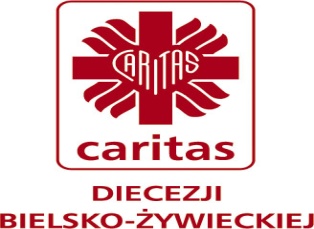 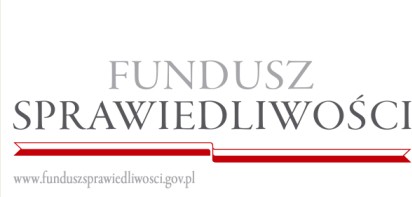 `Załącznik nr 1 do ogłoszenia o zamówieniu nr 2/2022/OOPPSZCZEGÓŁOWY OPIS PRZEDMIOTU ZAMÓWIENIAPrzedmiot zamówienia stanowi dostawa talonów (bonów) żywnościowych oraz podarunkowych według poniższego podziału:bony żywnościowe – zakup w minimum dwóch transzach o łącznej wartości nominalnej 60.000zł, w nominałach po: 50 zł – liczba bonów  600 sztuk; 20 zł - liczba bonów  1250 sztuk; 10 zł - liczba bonów   500 sztuk;bony podarunkowe (na zakup odzieży, bielizny, obuwia, środków czystości i higieny osobistej) – zakup w minimum dwóch transzach o łącznej wartości nominalnej 35.000zł, w nominałach po - 50 zł – liczba bonów 300 sztuk; - 100 zł – liczba bonów 200 sztuk.Wartość nominalna bonów nie może być pomniejszona o żadne dodatkowe opłaty, prowizje itp., tzn. za określony nominał będzie można nabyć towar lub usługę o wartości odpowiadającej wartości tego nominału.Zamawiający zastrzega sobie prawo do zmniejszenia ilości zamawianych talonów (bonów).Zamawiający nie będzie ponosił ujemnych skutków finansowych związanych ze zmniejszeniem ilości zamawianego towaru.Za bony żywnościowe nabywać można wyłącznie artykuły spożywczo-przemysłowe. Niedopuszczalne jest wydawanie za talony papierosów i alkoholu w tym piwa. Na talonach Wykonawca zamieści zapis: „ZAKAZ SPRZEDAŻY WYROBÓW TYTONIOWYCH I ALKOHOLOWYCH”.Talony powinny być zabezpieczone przed podrabianiem.Talony powinny posiadać termin ważności oraz kolejny numer identyfikacyjny.Talony powinny być ponumerowane kolejno w każdej dostawie.Realizacja talonów musi spełniać wymagania określone w sekcji VI Ogłoszenia o przetargu.Talony dostarczane będą do siedziby Zamawiającego.Talony nie będą wymagały cięcia, stemplowania i podpisywania przez Zamawiającego.Minimalny okres ważności talonów: do 31.12.2023 r.Pierwsza ilość i termin dostawy talonów nastąpi w terminie uzgodnionym po podpisaniu umowy.Podstawą odbioru każdej partii przedmiotu dostawy będzie protokół odbioru sporządzony przy odbiorze dostawy.Wykonawca dostarczy talony do siedziby Zamawiającego w terminie 5 dni od otrzymania pisemnego zamówienia.W przypadku dostarczenia talonów niezgodnych ze specyfikacją lub wadliwych, Zamawiający zwróci niezgodny towar do Wykonawcy, a Wykonawca będzie zobowiązany do dostarczenia talonów zgodnych ze specyfikacją w ciągu 2 dni roboczych.Wszelkie koszty związane z realizacją zamówienia (wydruk, transport, ubezpieczenie, dostawa, zwrot) do momentu odbioru protokolarnego przedmiotu zamówienia, pokrywa Wykonawca.Przedmiot zamówienia został zakwalifikowany do CPV: 30199750-2 - Talony